  МИНИСТЕРСТВО ОБРАЗОВАНИЯ  И МОЛОДЕЖНОЙ ПОЛИТИКИСВЕРДЛОВСКОЙ ОБЛАСТИАчитский филиал ГАПОУ СО «Красноуфимский аграрный колледж»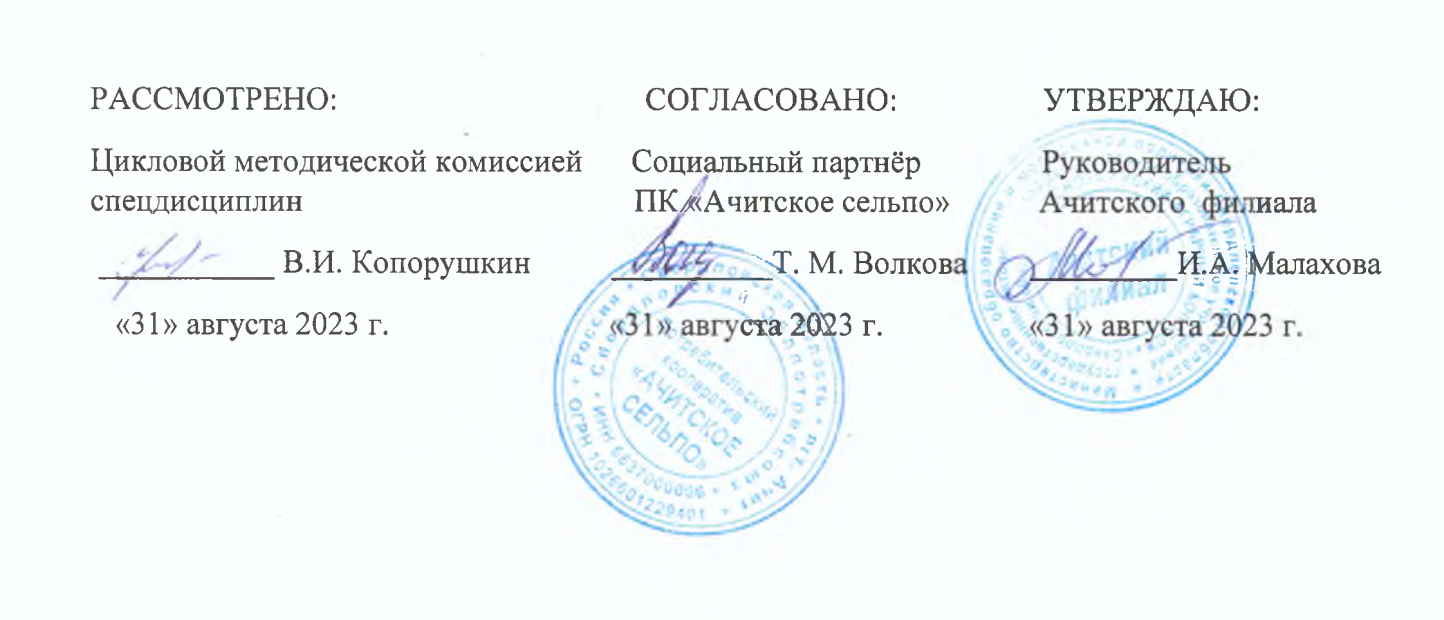 РАБОЧАЯ ПРОГРАММАПРОФЕССИОНАЛЬНОГО МОДУЛЯПМ.03 Работа на контрольно - кассовой технике и расчёты с покупателями Профессия: 38.01.02. Продавец, контролёр-кассир3курс, группа 35-ПРФорма обучения: очная2023 г.Рабочая программа профессионального модуля ПМ.03  « Работа на контрольно- кассовой технике и расчёты с покупателями» составлена с учетом требований:                                                                                          -федерального государственного образовательного стандарта  среднего профессионального образования по профессии 38.01.02. «Продавец, контролер-кассир», утверждённого Приказом Министерства образования и науки РФ от 02.08.2013 г.№ 709 (базовая подготовка);- рабочей программы воспитания  УГС 38.00.00 Экономика и управление по профессии 38.01.02 Продавец, контролер-кассир.Разработчик:  Сбруйкина Нина Васильевна, преподаватель Ачитского филиала ГАПОУ СО «Красноуфимский аграрный колледж»СОДЕРЖАНИЕ 1. паспорт рабочей ПРОГРАММЫ ПРОФЕССИОНАЛЬНОГО МОДУЛЯ ПМ 03 Работа на контрольно-кассовой технике и расчёты с покупателями	1.1. Область применения рабочей программыРабочая программа профессионального модуля – является частью основной профессиональной образовательной программы по профессии СПО в соответствии с ФГОС по профессии СПО 38.01.02 Продавец, контролёр – кассир :1.2. Место дисциплины в структуре основной профессиональной образовательной программы: профессиональный учебный цикл1.3. Цели и задачи профессионального модуля – требования к результатам освоения профессионального модуля:         С целью овладения  видом профессиональной деятельности «Работа на контрольно - кассовой технике и расчёты с покупателями» обучающийся в ходе освоения профессионального модуля должен:иметь практический опыт:эксплуатации контрольно-кассовой техники (ККТ) и обслуживания покупателей; уметь:осуществлять подготовку ККТ различных видов;работать на ККТ различных видов: автономных, пассивных системных, активных системных (компьютеризированных кассовых машинах - POS терминалах), фискальных регистраторах;устранять мелкие неисправности при работе на ККТ;распознавать платежеспособность государственных денежных знаков;осуществлять заключительные операции при работе на ККТ;оформлять документы по кассовым операциям; соблюдать правила техники безопасности; знать:документы, регламентирующие применение ККТ;правила расчетов и обслуживания покупателей;типовые правила обслуживания эксплуатации ККТ и правила регистрации; классификацию устройства ККТ; основные режимы ККТ; особенности технического обслуживания ККТ;признаки платежеспособности государственных денежных знаков, порядок получения, хранения и выдачи денежных средств, отличительные признаки платежных средств безналичного расчета;правила оформления документов по кассовым операциям.2. результаты освоения ПРОФЕССИОНАЛЬНОГО МОДУЛЯ В результате изучения профессионального модуля студент должен освоить вид профессиональной деятельности «Работа на контрольно- кассовой технике и расчёты с покупателями» и соответствующие ему общие и профессиональные компетенции:2.1. Профессиональные и общие компетенции 2.2. Личностные результаты реализации программы воспитания.3. СТРУКТУРА И СОДЕРЖАНИЕ ПРОФЕССИОНАЛЬНОГО МОДУЛЯ.3.1. Структура профессионального модуля3.2. Тематический план профессионального модуля: ПМ 03. Работа на контрольно-кассовой технике и расчёты с покупателями3.3. Тематический план и содержание учебной практики ПМ. 03  Работа на контрольно-кассовой технике и расчёты с покупателями3.4. Тематический план и содержание производственной практики ПМ. 03 Работа на контрольно-кассовой технике и расчёты с покупателями4. условия реализации ПРОФЕССИОНАЛЬНОГО МОДУЛЯ4.1.  Требования к минимальному материально-техническому обеспечениюДля реализации профессионального модуля имеется учебный кабинет «Техническое оснащение торговых предприятий» и лаборатория «Торгового оборудования».Оборудование учебного кабинета «Техническое оснащение торговых предприятий», Компьютерный класс:схемы устройства контрольно-кассовой техники;контрольно-кассовая техника;инструкционные карты;контролирующие задания;комплект документации по ККТ.Оборудование лаборатории и рабочих мест лаборатории:1. Технологического оборудования:контрольно-кассовые машины, схемы, комплект учебно-методической документации.2. Информационных технологий в профессиональной деятельности:компьютеры, принтер, сканер, модем (спутниковая система), проектор, программное обеспечение общего и профессионального назначения, комплект учебно-методической документации.4.2. Информационное обеспечение обученияПеречень учебных изданий, Интернет-ресурсов, дополнительной литературыФедеральные законыЗакон РФ «О применении ККМ при осуществлении денежных расчётов с населением» № 5215-1 от 18.06.1993.Закон РФ «О применении ККТ при осуществлении наличных денежных расчётов и (или) расчётов с использованием платёжных карт от 22.05.2003 № 54Постановление Правительства РФ т 07.08.1998. № 904 «Положение по применению ККМ при осуществлении денежных расчётов с населением»Основные источникиТ.Р. Парфентьева, Н.Б. Петухова «Оборудование торговых предприятий» - учебник для начального профессионального образования Москва – Академия 2019 г.А.Ф. Шепелёв, И.А. Печенежская, В.И. Гисситн «Торгово-технологическое оборудование» Москва – «Издательство ПРИОР» 2021 г.Л.И.Никитченко «Контрольно-кассовые машины» Москва – Академия 2021 г.Л.В.Шуляков «Торгово-технологическое оборудование» Минск 2021 г.Т.Р. Парфентьева «Торговое оборудование, инвентарь и механизмы» (учебное пособие) Москва – высшая школаН.В.Косолаповыа, и.О Рыжова «Оборудование предприятий торговли для продажи товаров» Москва – Академия 2019 г.Интернет-ресурсыhttp://www.audit-it.ru/articles/account/assets/http://www.klerk.ru/buh/articles/6643/http://ru.wikipedia.org/wiki/KKMhttp://www.consultant.ru/popular/payment/44_1.htmlhttp://t-km.ru/http://www.oporayar.ru/publications/43/2/5. Контроль и оценка результатов освоения профессионального модуля (вида профессиональной деятельности)Формы и методы контроля и оценки результатов обучения позволяют проверять у обучающихся не только сформированность профессиональных компетенций, но и развитие общих компетенций и обеспечивающих их умений.МИНИСТЕРСТВО ОБРОЗОВАНИЯ И МОЛОДЁЖНОЙ  ПОЛИТИКИ СВЕРДЛОВСКОЙ ОБЛАСТИАчитский филиал ГАПОУ СО «Красноуфимский аграрный колледж»КОНТРОЛЬНО-ОЦЕНОЧНЫЕ СРЕДСТВА ПОПРОФЕССИОНАЛЬНОМУ МОДУЛЮПМ.03 Работа на контрольно- кассовой технике и расчёты с покупателямиПрофессия: 38.01.02. Продавец, контролёр-кассир3курс, группа 35-ПРФорма обучения: очная                                                                 2023г.СОДЕРЖАНИЕ1. ПАСПОРТ КОМПЛЕКТА КОНТРОЛЬНО-ОЦЕНОЧНЫХ СРЕДСТВКОНТРОЛЬ И ОЦЕНКА РЕЗУЛЬТАТОВ ОСВОЕНИЯ ПРОФЕССИОНАЛЬНОГО МОДУЛЯ1.2. ФОРМЫ ПРОМЕЖУТОЧНОЙ АТТЕСТАЦИИ1.3. ОПИСАНИЕ ПРОЦЕДУРЫ ПРОМЕЖУТОЧНОЙ АТТЕСТАЦИИ1.3.1.по МДК 03.01 Работа на контрольно- кассовой технике и расчёты с покупателями.Студенту предлагается сдать зачёт в виде  заключительного теста. Количество заданий: 40вопросов  Время выполнения: 80 мин.Условия выполнения заданий: - помещение: учебная аудитория- оборудование: ручка, карандаш1.3.2.Промежуточная аттестация по учебной практике.Студенту предлагается сдать зачёт в виде выполнения практического задания.Количество заданий: 3Время выполнения: 80 мин.Условия выполнения заданий: - помещение: лаборатория «Учебный магазин»1.3.3. Промежуточная аттестация по производственной  практике.Критерии оценивания ПП 1. Заключенный договор о прохождении практики на предприятии.2. Дневник по ПП3. Характеристика с предприятия, подписанная ответственным за прохождение практики.4. Оценки за выполненные задания с росписью ответственного за прохождение практики.5. Выставленная итоговая оценка за прохождение практики.1.4.КРИТЕРИИ ОЦЕНИВАНИЯ ТЕСТОВОГО ЗАДАНИЯКаждое задание, правильно выполненное в итоговом тесте оценивается в 1 балл.   тест считается пройденным на "отлично", если правильно выполнено 40 - 35  заданий;тест считается пройденным на "хорошо", если правильно выполнено 34 - 33 заданий;тест считается пройденным на "удовлетворительно", если правильно выполнено 32 - 20 заданий;тест считается не пройденным, если правильных ответов менее или равно 19 заданий.   2. Комплект «Промежуточная аттестация»2.1 Итоговый тест по МДК 03.01. Работа на контрольно- кассовой технике и расчёты с покупателями 1.Какие контрольно-кассовые машины можно использовать при расчетах с покупателями?А. Любые.Б. Перечисленные в Государственном реестре РФ.В. Только те, которые имеются в организации.Г. Марки «Самсунг -250».2. Контролер-кассир обязан знать:А. Адрес вышестоящей организации.Б. Таблицу умножения.В. Правила хранения денег в кассе.Г. Курсы валют.3. Какие организации имеют право обслуживать кассовые машины?А. Предприятия службы сервиса.Б. Предприятия ТО.В. Заводы-изготовители или специализированные организации.Г. Нет правильного ответа.4. Где должны регистрироваться ККМ?А. В налоговых органах по месту нахождения организации.Б. В журнале учета ПКО и РКО.В. В органах местного самоуправления.Г. Все ответы верны.5. Кто контролирует соблюдение правил использования ККМ?А. Отдел полиции.Б. Налоговые службы.В. Вышестоящая организация.Г. Нет правильного ответа.6. Перевод показаний суммирующих денежных счетчиков на нули производится:А. На начало рабочего дня.        Б. В конце смены.В. При инвентаризации.Г. Все ответы верны.7. Должен ли кассир присутствовать при вводе ККМ в эксплуатацию?А. Должен.Б. Не должен.В. В соответствии с распоряжением директора.Г. В соответствии с распоряжением главного бухгалтера. 8. При вводе в эксплуатацию ККМ, администрация заводит:А. Книгу кассира-операциониста.Б. Жалобную книгу.В. Товарную книгу.Г. Нет правильного ответа.9. При остановке ККМ по неизвестной причине необходимо в первую очередь:А. Отключить ее от сети.Б. Изъять денежные средства из кассы.В. Покинуть кассовую кабину.Г. Нет правильного ответа.10. Функции денег - это:А. Средство обмена и средство платежа.Б. Мера стоимости и средство накопления.В. Мировые деньги.Г. Все ответы верны.11. Запрещается использовать для записей в первичных кассовых документах:А. Шариковую ручку.Б. Простой карандаш.В. Чернильное перо.Г. Компьютер.12. К работе на ККМ допускаются:А. Все желающие.Б. Лица, освоившие правила эксплуатации, с которыми заключен договор о материальной ответственности.В. Лица, имеющие навыки пользователя ПК.Г. Лица, имеющие среднее образование.13. В паспорте ККМ указывается:А. Наименование предприятия-изготовителя.Б. Номер ККМ.В. Сведения о вводе в эксплуатацию.Г. Все ответы верны.14. Допускается ли ведение общего журнала кассира-операциониста на несколько ККМ в магазине?А. Не допускается.Б. Допускается, если имеется распоряжение руководителя.В. Допускается в сельской местности.Г. Допускается всегда.15. Нулевые чеки кассир печатает:А. От скуки.Б. Чтобы использовать как можно больше кассовой ленты.В. С целью проверки четкости печатания реквизитов на чековой и контрольной ленте и правильности установки дататора и нумератора.Г. Нет правильного ответа. 16. При расчете с покупателями последовательность действий кассира:А. Назвать сумму полученных денег, положить их на виду у покупателя, напечатать чек, выдать сдачу вместе с чеком.Б. Напечатать чек, получить деньги, выдать чек, выдать сдачу.В. Получить деньги, выдать сдачу, напечатать чек.Г. Получить деньги, напечатать чек, выдать сдачу, выдать чек.17. При неправильном вводе суммы и невозможности погашения кассового чека в течение смены:А. Неиспользованный чек выбрасывается.Б. Используется на следующий день.В. Неиспользованный чек актируется в конце смены.Г. Нет правильного ответа.18. Что означают буквы «СБ» на клавиатуре ККМ?А. Сбой в работе машины.Б. Сброс ошибочно внесенных данных.В. Сбор информации.Г. Сбалансировано.19. Какую информацию содержит Х-отчет?А. Неизвестную.Б. О выручке за весь месяц.В. О возврате товара.Г. О выручке за смену по каждому отделу и по всем отделам вместе.20. Если кассир ошибся в выдаче сдачи покупателю, то:А. Покупатель имеет право требовать снятия кассы.Б. Кассира увольняют с работы.В. Администрация закрывает магазин.Г. Кассир доказывает свою правоту.21. ККМ неисправна, если:А. Не печатает контрольную ленту.Б. Не позволяет получить данные, содержащиеся в фискальной памяти.В. Выполняет с ошибками операции.Г. Все ответы верны.22. В обязанности кассира не входит:А. Уход и бережное обращение с ККМ.Б. Получение от покупателей денег за товары/услуги.В. Ремонт ККТ.Г. Составление кассового отчета.23. Контрольно-кассовая техника, применяемая для наличных денежных       расчетов это:А. ККМ, оснащенные фискальной памятью.Б. Электронно-вычислительные машины.В. Программно-технические комплексы.Г. Все ответь верны.24. В каких сферах применяются ККМ?А. В сфере услуг.Б. В отелях и ресторанах.В. В торговле.Г. Все ответы верны.25. Как определить недостачу или излишки в кассе?А. Сверить данные Х-отчета с выручкой.Б. Посчитать по кассовым чекам.В. Посчитать деньги в кассе.Г. Нет правильного ответа.26. Какие документы проверяют налоговые органы при проверке правильности применения ККМ?А. Паспорт ККМ.Б. Книгу кассира-операциониста.В. Кассовые чеки.Г. Все ответы верны.27. Каков порядок установки ККМ в торговом предприятии?А. Утанавливается в укромном месте.Б. Устанавливается на свободное место.В. Устанавливается на видном месте так, чтобы табло находилось со стороны покупателя.Г. Место установки значения не имеет.28. Активные ККМ – это:А. Машины расширение функциональных возможностей которых достигается только за счет подключения дополнительных устройств ввода-вывода.Б. Машины, работающие в компьютерно-кассовой системе, но не имеющие возможности управлять работой этой системы.В. Машины, которые могут работать в компьютерно-кассовой системе, управляя работой системы.Г. Машины, способные работать только в составе Компьютерно-кассовой системы, получая данные через канал связи.29. Перед регистрацией ККМ в налоговых органах, ККМ ставятся на учет:А. В Центре технического обслуживания.Б. В отделе статистики.В. В органах исполнительной власти.Г. Нет правильного ответа.30. Организации и индивидуальные предприниматели, применяющие платежный терминал или банкомат, обязаны:А. Использовать ККМ в составе платежного терминала или банкомата.Б. Эксплуатировать ККМ в фискальном режиме.В. Предоставлять в налоговые органы информацию в порядке, предусмотренном     федеральными законами.Г. Все ответы верны.31. Налоговые органы могут отказать в регистрации ККМ в случае:А. Не нравится организация.Б. Нет сотрудника, осуществляющего регистрацию.В. Предъявленные для регистрации ККМ исключены из Государственного реестра ККМ.Г. Нет правильного ответа.32. Для регистрации ККМ в налоговых органах необходимо:А. Позвонить и договориться о регистрации.Б. Заявление о регистрации, паспорт ККМ, договор с ЦТО4.В. Ничего не нужно.Г. Счет-фактуру на оплату ККМ.33. При фискализации ККМ:А. Вводится пароль доступа к фискальной памяти.Б. Проверяется работа всех счетчиков и наличие необходимых реквизитов на кассовом чеке.В. Отпечатывается чек на 1 рубль 11 копеек и снимается первый Z-отчет.Г. Все ответы верны.34. Паспорт ККМ содержит:А. Прописку ККТ.Б. Сведения о регистрации.В. Сведения о техническом обслуживании.Г. Верно Б и В.35. Порядок применения кредитными организациями ККМ утверждается:А. Правительством РФ.Б. Банком России.В. Руководителем кредитной организации.Г. Нет правильного ответа.36. При оплате платежной картой кассир должен выдать;А. Расписку.Б. Кассовый чек.В. Товарный чек.Г. Кассовый чек и документ, подтверждающий факт расчета.37. Могут ли использоваться ККМ вне помещений?А. Могут использоваться любые модели.Б. Не могут.В. Могут использоваться ККМ с автономным питанием.Г. Не могу использоваться активные ККМ.38. Кассир-операционист не имеет права:А. Снимать кассу без разрешения администрации.Б. Не выдавать кассовый чек покупателю.В. Самостоятельно вносить изменения в программу работы ККМ.Г. Все ответы верны.39. Акт о переводе показаний суммирующих денежных счетчиков на нули оформляется:А. Ежедневно.Б. При инвентаризации.В. При вводе в эксплуатацию новой ККМ.Г. При инвентаризации и при вводе в эксплуатацию новой ККМ. 40. Журнал кассира-операциониста:А. Это периодическое издание СМИ.Б. Служит для учета операций по приходу и расходу наличных денег.В. Служит для регистрации неисправностей ККМ.Г. Нет правильного ответа.Эталоны ответов:                   2.2. Практические задания по учебной практикеОформить заявление о регистрации ККТ Подготовить ККМ к работе: заправка чековой и контрольной лент, установки дататора. получение разменной монеты, печатание нулевыхОформить кассовые документы в течении сменыОпределить подлинность денежных средств, принятых при расчетах с покупателями.Заполнить инвентаризационную опись-акт.Оформить акт о снятии показаний контрольных и суммирующих денежных счетчиков при сдаче ККМ в ремонт и при возвращении ее в организацию .Оформить договор о материальной ответственности кассира-операциониста. Оформить отчет кассира. Проверить реквизиты на кассовой ленте.  Устранить простейшие неисправности на ККТ.Оформить документы по кассовым операциям: на начало и конец рабочего дня кассира, при поступлении и выбытии денежных средств2.4. Экзаменационные задания.2.4.1. Теоретические вопросы к экзамену1. Положения по применению ККТ.2. Функции органов Федеральной налоговой службы и порядок регистрации ККМ.3.Обязанности кассира торгового зала.Понятие, виды ККТ в современных торговых предприятияхТребования, предъявляемые к ККТ.Правила эксплуатации ККТ.Функции ККТ.Классификация ККМ Устройство ККМ, основные узлы и их назначение. Виды счётчиков в ККМ, их назначение.Виды лент, применяемых при работе с ККТ, их назначение, характеристика.Порядок оформления контрольной ленты.Реквизиты кассового чека и контрольной ленты. Устройство ввода информации ККМ Порядок работы на ККМ (работа в режиме кассира) Устройство POS- терминала, основные узлы и их назначение. Программное обеспечение для работы с POS- терминалами. Сканеры. Виды, характеристика, устройство.Фискальные регистраторы. Назначение, устройство, порядок работы. POS- терминал. Устройство, применение.POS- терминал.  Устройство ввода информации. POS- терминал. Работа в режиме кассира. POS- терминал. Работа в режиме администратора Правила осуществления расчёта с потребителем. Проверка платежеспособности государственных денежных знаков Классификация пластиковых карт.                           2.4.2. Практические задания к экзамену 1. Составить алгоритм подготовки ККТ к работе в соответствии с инструкцией и правилами эксплуатации при работе на ККТ.2. Перечислите признаки платежеспособности денежных банкнот Банка России.3. Вывести на печать «Х  отчет» и «Z  отчет» (гашение). 4.На основании данных заполнить журнал кассира – операциониста. 5. Подготовить к работе ККТ 6. Получить чеки в режиме «Касса» 7. Обслужить покупателя, оформив чек на комплексную покупку 8. Завершить работу на ККТ9. Основные узлы электронных ККМ: блок индикации, блок печати.10. Показать правила поведения кассира торгового зала.11.Проверить реквизиты кассового чека и контрольной ленты.12. Вычислить стоимость покупки и сдать сдачу.13. Составьте отчет кассира за день.14.Определите торговую выручку за день по показаниям суммирующих счетчиков.15.Провести инвентаризацию денежных средств в кассе.16.Заполнить заявление о регистрации ККМ в налоговой инспекции..1. ПАСПОРТ рабочей ПРОГРАММЫ ПРОФЕССИОНАЛЬНОГО МОДУЛЯ2. результаты освоения ПРОФЕССИОНАЛЬНОГО МОДУЛЯ3. СТРУКТУРА и содержание профессионального модуля4 условия реализации ПРОФЕССИОНАЛЬНОГО МОДУЛЯ5. Контроль и оценка результатов освоения профессионального модуля (вида профессиональной деятельности)КодНаименование результата обученияПК 3.1.Соблюдать правила эксплуатации контрольно-кассовой техники (ККТ) и выполнять расчетные операции с покупателями.ПК 3.2.Проверять платежеспособность государственных денежных знаков.ПК 3.3.Проверять качество и количество продаваемых товаров, качество упаковки, наличие маркировки, правильность цен на товары и услуги.ПК 3.4.Оформлять документы по кассовым операциям.ПК 3.5.Осуществлять контроль сохранности   товарно-материальных ценностей.ОК 1.Понимать сущность и социальную значимость своей будущей профессии, проявлять к ней устойчивый интерес.ОК 2.Организовывать собственную деятельность, исходя из цели и способов ее достижения, определенных руководителем.ОК 3.Анализировать рабочую ситуацию, осуществлять текущий и итоговый контроль, оценку и коррекцию собственной деятельности, нести ответственность за результаты своей работы.ОК 4.Осуществлять поиск информации, необходимой для эффективного выполнения профессиональных задач.ОК 5.Использовать информационно-коммуникационные технологии в профессиональной деятельности.ОК 6.Работать в команде, эффективно общаться с коллегами, руководством, клиентами.ОК 7.Соблюдать правила реализации товаров в соответствии с действующими санитарными нормами и правилами, стандартами и Правилами продажи товаров.КодНаименование результата обученияЛР 13Готовность обучающегося соответствовать ожиданиям работодателей: ответственный сотрудник, дисциплинированный, трудолюбивый, нацеленный на достижение поставленных задач, эффективно взаимодействующий с членами команды, сотрудничающий с другими людьми.ЛР 14Приобретение обучающимся навыка оценки информации в цифровой среде, ее достоверность, способности строить логические умозаключения на основании поступающей информации и данных.ЛР 15Приобретение обучающимися социально значимых знаний о нормах и традициях поведения человека как гражданина и патриота своего Отечества.ЛР 16Приобретение обучающимися социально значимых знаний о правилах ведения экологического образа жизни о нормах и традициях трудовой деятельности человека о нормах и традициях поведения человека в многонациональном, многокультурном обществеЛР 17Ценностное отношение обучающихся к своему Отечеству, к своей малой и большой Родине, уважительного отношения к ее истории и ответственного отношения к ее современности.ЛР 18Ценностное отношение обучающихся к людям иной национальности, веры, культуры; уважительного отношения к их взглядам.ЛР 19Уважительное отношения обучающихся к результатам собственного и чужого труда.ЛР 20Ценностное отношение обучающихся к своему здоровью и здоровью окружающих, ЗОЖ и здоровой окружающей средеКоды профес-сиональ-ных общих компетенцийНаименования разделов профессионального модуляОбъем образовательной программы, часОбъем образовательной программы, часОбъем образовательной программы, часОбъем образовательной программы, часОбъем образовательной программы, часОбъем образовательной программы, часОбъем образовательной программы, часКоды профес-сиональ-ных общих компетенцийНаименования разделов профессионального модуляОбъем образовательной программы, часЗанятия во взаимодействии с преподавателем, час.Занятия во взаимодействии с преподавателем, час.Занятия во взаимодействии с преподавателем, час.Занятия во взаимодействии с преподавателем, час.Занятия во взаимодействии с преподавателем, час.Самостоятельная работаКоды профес-сиональ-ных общих компетенцийНаименования разделов профессионального модуляОбъем образовательной программы, часОбучение по МДК, час.Обучение по МДК, час.Обучение по МДК, час.ПрактикиПрактикиСамостоятельная работаКоды профес-сиональ-ных общих компетенцийНаименования разделов профессионального модуляОбъем образовательной программы, часвсего,часовв т.ч.в т.ч.УчебнаяПроизводственнаяСамостоятельная работаКоды профес-сиональ-ных общих компетенцийНаименования разделов профессионального модуляОбъем образовательной программы, часвсего,часовлабораторные работы и практические занятия, часовкурсовая проект (работа)*,часовУчебнаяПроизводственнаяСамостоятельная работа123456789ПК 1-5ОК 1-8МДК. 03.01. «Работа на контрольно- кассовой технике и расчёты с покупателями.»815427ПК 1-5Учебная и производственная практика432216216Всего:5135421621627№ занятияНаименование разделов и темСодержание учебного материала, лабораторные работы и практические занятия, самостоятельная работа обучающихсяОбъем часовКоды компетенций и личностных результатов, формированию которых способствует элемент программы1.2.3.4.5.МДК. 03.01. «Работа на контрольно- кассовой технике и расчёты с покупателями»МДК. 03.01. «Работа на контрольно- кассовой технике и расчёты с покупателями»МДК. 03.01. «Работа на контрольно- кассовой технике и расчёты с покупателями»МДК. 03.01. «Работа на контрольно- кассовой технике и расчёты с покупателями»МДК. 03.01. «Работа на контрольно- кассовой технике и расчёты с покупателями»Раздел 1. Эксплуатация контрольно-кассовой техникиРаздел 1. Эксплуатация контрольно-кассовой техникиРаздел 1. Эксплуатация контрольно-кассовой техникиРаздел 1. Эксплуатация контрольно-кассовой техникиРаздел 1. Эксплуатация контрольно-кассовой техники1.ВведениеЗначение применения контрольно-кассовой техники в торговле. Типовые правила обслуживания ККТ. ФЗ №54, ФЗ № 290.Документы, регламентирующие применение контрольно-кассовой техники. Порядок ввода в эксплуатацию и регистрация.2ОК1,ОК2,ОК3,ОК4,ОК5,ОК6,ОК7,ПК1, ПК2,ПК3,ПК4,ПК5, ЛР15,ЛР13,ЛР14,ЛР17,ЛР16,ЛР18,ЛР19,ЛР202.Документы, регламентирующие применение контрольно-кассовой техники.Самостоятельная работа: составить конспект.2ОК1,ОК2,ОК3,ОК4,ОК5,ОК6,ОК7,ПК1, ПК2,ПК3,ПК4,ПК5, ЛР15,ЛР13,ЛР14,ЛР17,ЛР16,ЛР18,ЛР19,ЛР203.Правила эксплуатации ККТ.Охрана труда, техника безопасности и электробезопасность на предприятиях торговли. 2ОК1,ОК2,ОК3,ОК4,ОК5,ОК6,ОК7,ПК1, ПК2,ПК3,ПК4,ПК5, ЛР15,ЛР13,ЛР14,ЛР17,ЛР16,ЛР18,ЛР19,ЛР204.Охрана труда кассиров торгового залаТребования безопасности при эксплуатации ККТ. Требования безопасности перед началом работы, во время работы, по окончании работы. Обязанности контролёра-кассира по соблюдению требований по Охране труда.ю.2ОК1,ОК2,ОК3,ОК4,ОК5,ОК6,ОК7,ПК1, ПК2,ПК3,ПК4,ПК5, ЛР15,ЛР13,ЛР14,ЛР17,ЛР16,ЛР18,ЛР19,ЛР205.Регистрация ККТ в налоговых органахСамостоятельная работа: составление алгоритма регистрации ККТ в налоговых органах. Оформление документов.2ОК1,ОК2,ОК3,ОК4,ОК5,ОК6,ОК7,ПК1, ПК2,ПК3,ПК4,ПК5, ЛР15,ЛР13,ЛР14,ЛР17,ЛР16,ЛР18,ЛР19,ЛР206.ПР 1. Расчеты с покупателямиПрактическая работа. Способы расчетов с покупателями. Безналичные расчеты.Виды пластиковых карт. Этапы процесса торгового обслуживания.2ОК1,ОК2,ОК3,ОК4,ОК5,ОК6,ОК7,ПК1, ПК2,ПК3,ПК4,ПК5, ЛР15,ЛР13,ЛР14,ЛР17,ЛР16,ЛР18,ЛР19,ЛР207.Виды пластиковых картСамостоятельная работа: подготовить презентацию по теме.2ОК1,ОК2,ОК3,ОК4,ОК5,ОК6,ОК7,ПК1, ПК2,ПК3,ПК4,ПК5, ЛР15,ЛР13,ЛР14,ЛР17,ЛР16,ЛР18,ЛР19,ЛР208.ПР 2. Организация рабочего места кассира, уход за ККМ Практическая работа. Организация труда на рабочем месте контролера-кассира. Действия кассиров-операционистов перед началом и концом смены. Устранение незначительных неисправностей ККМ.. 2ОК1,ОК2,ОК3,ОК4,ОК5,ОК6,ОК7,ПК1, ПК2,ПК3,ПК4,ПК5, ЛР15,ЛР13,ЛР14,ЛР17,ЛР16,ЛР18,ЛР19,ЛР209.Основные права и обязанности кассира торгового залаТребования к кассиру. Обязанности кассира торгового зала. Взаимодействие кассира и покупателя. Правила поведения кассира торгового зала. Психология процесса обслуживания.2ОК1,ОК2,ОК3,ОК4,ОК5,ОК6,ОК7,ПК1, ПК2,ПК3,ПК4,ПК5, ЛР15,ЛР13,ЛР14,ЛР17,ЛР16,ЛР18,ЛР19,ЛР2010.Этапы процесса торгового обслуживанияСамостоятельная работа: составление алгоритма действий кассира при расчете с покупателями.2ОК1,ОК2,ОК3,ОК4,ОК5,ОК6,ОК7,ПК1, ПК2,ПК3,ПК4,ПК5, ЛР15,ЛР13,ЛР14,ЛР17,ЛР16,ЛР18,ЛР19,ЛР20Раздел 2. Классификация и устройство контрольно-кассовых машинРаздел 2. Классификация и устройство контрольно-кассовых машинРаздел 2. Классификация и устройство контрольно-кассовых машинРаздел 2. Классификация и устройство контрольно-кассовых машинРаздел 2. Классификация и устройство контрольно-кассовых машин11.Классификация ККТКлассификация ККТ, применяемой в торговле. Основные типы ККТ, применяемые в торговле. Функции ККТ. Виды и основные отличия ККТ.2ОК1,ОК2,ОК3,ОК4,ОК5,ОК6,ОК7,ПК1, ПК2,ПК3,ПК4,ПК5, ЛР15,ЛР13,ЛР14,ЛР17,ЛР16,ЛР18,ЛР19,ЛР2012.ПР 3. Правила и порядок работы на ККТПрактическая работа. Правила эксплуатации и порядок работы на ККМ. Реквизиты кассового чека и контрольной ленты.2ОК1,ОК2,ОК3,ОК4,ОК5,ОК6,ОК7,ПК1, ПК2,ПК3,ПК4,ПК5, ЛР15,ЛР13,ЛР14,ЛР17,ЛР16,ЛР18,ЛР19,ЛР2013.Функции ККТСамостоятельная работа: составить таблицу.2ОК1,ОК2,ОК3,ОК4,ОК5,ОК6,ОК7,ПК1, ПК2,ПК3,ПК4,ПК5, ЛР15,ЛР13,ЛР14,ЛР17,ЛР16,ЛР18,ЛР19,ЛР2014.Устройство ККТОсновные блоки ККТ: блоки клавиатуры, индикации, замков, привода, управления, печати, базиса с денежным ящиком, ЭКЛЗ (электронная контрольная лента защищённая).  . 2ОК1,ОК2,ОК3,ОК4,ОК5,ОК6,ОК7,ПК1, ПК2,ПК3,ПК4,ПК5, ЛР15,ЛР13,ЛР14,ЛР17,ЛР16,ЛР18,ЛР19,ЛР2015.ПР 4. Принтеры и чековые ленты.Практическая работа. Основные виды принтеров и типы чековой ленты. 2ОК1,ОК2,ОК3,ОК4,ОК5,ОК6,ОК7,ПК1, ПК2,ПК3,ПК4,ПК5, ЛР15,ЛР13,ЛР14,ЛР17,ЛР16,ЛР18,ЛР19,ЛР2016.Виды ККМСамостоятельная работа: заполнение таблицы «Виды ККМ. Основные узлы ККМ»2ОК1,ОК2,ОК3,ОК4,ОК5,ОК6,ОК7,ПК1, ПК2,ПК3,ПК4,ПК5, ЛР15,ЛР13,ЛР14,ЛР17,ЛР16,ЛР18,ЛР19,ЛР2017.Режимы работы ККТОсновные режимы работы ККТ: регистрация (или касса); показания итогов (Х-отчёт); гашение (или Z-отчёт); программирование.2ОК1,ОК2,ОК3,ОК4,ОК5,ОК6,ОК7,ПК1, ПК2,ПК3,ПК4,ПК5, ЛР15,ЛР13,ЛР14,ЛР17,ЛР16,ЛР18,ЛР19,ЛР2018.Анализ режимов работы ККТСамостоятельная работ: составить алгоритм получения чеков Х-отчет и Z-отчёт.2ОК1,ОК2,ОК3,ОК4,ОК5,ОК6,ОК7,ПК1, ПК2,ПК3,ПК4,ПК5, ЛР15,ЛР13,ЛР14,ЛР17,ЛР16,ЛР18,ЛР19,ЛР2019.ПР 5. Кассовое электронное торговое оборудованиеПрактическая работа. Виды терминалов. Принцип работы терминалов Основные режимы работы (Регистрация продаж, Платеж, Товарный отчет). Программирование, порядок работы.2ОК1,ОК2,ОК3,ОК4,ОК5,ОК6,ОК7,ПК1, ПК2,ПК3,ПК4,ПК5, ЛР15,ЛР13,ЛР14,ЛР17,ЛР16,ЛР18,ЛР19,ЛР2020.Виды терминаловСамостоятельная работа: заполнить таблицу2ОК1,ОК2,ОК3,ОК4,ОК5,ОК6,ОК7,ПК1, ПК2,ПК3,ПК4,ПК5, ЛР15,ЛР13,ЛР14,ЛР17,ЛР16,ЛР18,ЛР19,ЛР2021.Онлайн-кассы.Онлайн-кассы. ФЗ о применении онлайн-касс. Порядок введения в эксплуатацию. Требования к онлайн- кассам. Правила работы. Подготовка к работе.2ОК1,ОК2,ОК3,ОК4,ОК5,ОК6,ОК7,ПК1, ПК2,ПК3,ПК4,ПК5, ЛР15,ЛР13,ЛР14,ЛР17,ЛР16,ЛР18,ЛР19,ЛР2022.ПР 6.Заключительные операции при работе на ККТ.Практическая работа. Подготовка и сдача выручки старшему кассиру, получение отчётной документации, оформление контрольной ленты на конец смены, выключение ККМ и приведение рабочего места в санитарное состояние.2ОК1,ОК2,ОК3,ОК4,ОК5,ОК6,ОК7,ПК1, ПК2,ПК3,ПК4,ПК5, ЛР15,ЛР13,ЛР14,ЛР17,ЛР16,ЛР18,ЛР19,ЛР2023.Подготовка терминалов к работе. Самостоятельная работа: «Организация рабочего места контролёра-кассира, в соответствии с охраной труда и правилами техники безопасности» -составить конспект.2ОК1,ОК2,ОК3,ОК4,ОК5,ОК6,ОК7,ПК1, ПК2,ПК3,ПК4,ПК5, ЛР15,ЛР13,ЛР14,ЛР17,ЛР16,ЛР18,ЛР19,ЛР2024.Работа на кассовом терминале.Устранение мелких неисправностей при работе на кассовом терминале.2ОК1,ОК2,ОК3,ОК4,ОК5,ОК6,ОК7,ПК1, ПК2,ПК3,ПК4,ПК5, ЛР15,ЛР13,ЛР14,ЛР17,ЛР16,ЛР18,ЛР19,ЛР2025.Работа на онлайн- кассе.Устранение мелких неисправностей при работе на онлайн-кассе.ОК1,ОК2,ОК3,ОК4,ОК5,ОК6,ОК7,ПК1, ПК2,ПК3,ПК4,ПК5, ЛР15,ЛР13,ЛР14,ЛР17,ЛР16,ЛР18,ЛР19,ЛР20     26.Устранение неисправностей при работе с ККТСамостоятельная работа: Составить алгоритм проводимых операций для устранения неисправностей при работе на ККМ.2ОК1,ОК2,ОК3,ОК4,ОК5,ОК6,ОК7,ПК1, ПК2,ПК3,ПК4,ПК5, ЛР15,ЛР13,ЛР14,ЛР17,ЛР16,ЛР18,ЛР19,ЛР20     27.POS – системы. POS – терминалы.Устройство и работа. Кодирование и продажа товаров. Техника безопасности при эксплуатации.2ОК1,ОК2,ОК3,ОК4,ОК5,ОК6,ОК7,ПК1, ПК2,ПК3,ПК4,ПК5, ЛР15,ЛР13,ЛР14,ЛР17,ЛР16,ЛР18,ЛР19,ЛР2028.Подготовка POS терминала к работе.Составление алгоритма подготовки POS терминала к работе.2ОК1,ОК2,ОК3,ОК4,ОК5,ОК6,ОК7,ПК1, ПК2,ПК3,ПК4,ПК5, ЛР15,ЛР13,ЛР14,ЛР17,ЛР16,ЛР18,ЛР19,ЛР2029.ПР 7. Фискальный регистратор. Сканеры штрих-кода. Принтеры этикеток.Практическая работа. Назначение, устройство, эксплуатация. Назначение кассовой системы. Работа с кассовой системой.2ОК1,ОК2,ОК3,ОК4,ОК5,ОК6,ОК7,ПК1, ПК2,ПК3,ПК4,ПК5, ЛР15,ЛР13,ЛР14,ЛР17,ЛР16,ЛР18,ЛР19,ЛР2030.Правила эксплуатации фискальных регистраторовСамостоятельная работа: составить конспект.2ОК1,ОК2,ОК3,ОК4,ОК5,ОК6,ОК7,ПК1, ПК2,ПК3,ПК4,ПК5, ЛР15,ЛР13,ЛР14,ЛР17,ЛР16,ЛР18,ЛР19,ЛР2031.ПР 8. Системы защиты товаров Практическая работа. Классификация систем защиты товаров.2ОК1,ОК2,ОК3,ОК4,ОК5,ОК6,ОК7,ПК1, ПК2,ПК3,ПК4,ПК5, ЛР15,ЛР13,ЛР14,ЛР17,ЛР16,ЛР18,ЛР19,ЛР20                Раздел 2. Платежеспособность денежных знаков.                Раздел 2. Платежеспособность денежных знаков.                Раздел 2. Платежеспособность денежных знаков.                Раздел 2. Платежеспособность денежных знаков.                Раздел 2. Платежеспособность денежных знаков.32.Государственные денежные знаки.Отличительные особенности банкнот Банка России. Монеты и их особенности. Порядок получения, хранения и выдачи денежных средств.2ОК1,ОК2,ОК3,ОК4,ОК5,ОК6,ОК7,ПК1, ПК2,ПК3,ПК4,ПК5, ЛР15,ЛР13,ЛР14,ЛР17,ЛР16,ЛР18,ЛР19,ЛР2033.Проверка платежеспособности государственных денежных знаковПризнаки платежеспособности денежных знаковОформление документов. Повреждения и основания, определяющие неплатежеспособность. Оборудование для проверки подлинности банкнот и счета денег. Классификация детекторов.2ОК1,ОК2,ОК3,ОК4,ОК5,ОК6,ОК7,ПК1, ПК2,ПК3,ПК4,ПК5, ЛР15,ЛР13,ЛР14,ЛР17,ЛР16,ЛР18,ЛР19,ЛР2034.ПР 9. Работа кассира с банкнотами.Практическая работа. Определение платежеспособности  и элементов защиты банкнот и монет Банка России. Приемы распознавания элементов защиты и платежеспособности банкнот.2ОК1,ОК2,ОК3,ОК4,ОК5,ОК6,ОК7,ПК1, ПК2,ПК3,ПК4,ПК5, ЛР15,ЛР13,ЛР14,ЛР17,ЛР16,ЛР18,ЛР19,ЛР2035.Признаки платежеспособности денежных знаков.Самостоятельная работа: кластер2ОК1,ОК2,ОК3,ОК4,ОК5,ОК6,ОК7,ПК1, ПК2,ПК3,ПК4,ПК5, ЛР15,ЛР13,ЛР14,ЛР17,ЛР16,ЛР18,ЛР19,ЛР20                                                                                Раздел 3. Учет и отчетность в торговых операциях.                                                                                Раздел 3. Учет и отчетность в торговых операциях.                                                                                Раздел 3. Учет и отчетность в торговых операциях.                                                                                Раздел 3. Учет и отчетность в торговых операциях.                                                                                Раздел 3. Учет и отчетность в торговых операциях.36.Учет кассовых операцийПорядок ведения и правила оформления кассовой отчетности. Кассовая дисциплина, внутренний и внешний аудит. Договор о полной материальной ответственности. Порядок получения денег от покупателейБезналичные расчеты. Порядок получения, хранения и выдачи денежных средств, отличительные признаки платежных средств безналичного расчета.2ОК1,ОК2,ОК3,ОК4,ОК5,ОК6,ОК7,ПК1, ПК2,ПК3,ПК4,ПК5, ЛР15,ЛР13,ЛР14,ЛР17,ЛР16,ЛР18,ЛР19,ЛР2037.Договор о полной материальной ответственности.Самостоятельная работа: оформить договор о полной материальной ответственности.1ОК1,ОК2,ОК3,ОК4,ОК5,ОК6,ОК7,ПК1, ПК2,ПК3,ПК4,ПК5, ЛР15,ЛР13,ЛР14,ЛР17,ЛР16,ЛР18,ЛР19,ЛР2038.ПР 10. Документооборот при ведении кассовых операцийПрактическая работа. Документальное оформление неиспользованных чеков. Документальное оформление кассовых операций. Первичные кассовые документы: Денежный чек, приходный кассовый ордер, расходный кассовый ордер, авансовый отчет.22223332222ОК1,ОК2,ОК3,ОК4,ОК5,ОК6,ОК7,ПК1, ПК2,ПК3,ПК4,ПК5, ЛР15,ЛР13,ЛР14,ЛР17,ЛР16,ЛР18,ЛР19,ЛР2039.Операции по сдаче денежной выручки в главную кассуПорядок оформления сдачи денежной выручки, инкассация. Товародвижение.2ОК1,ОК2,ОК3,ОК4,ОК5,ОК6,ОК7,ПК1, ПК2,ПК3,ПК4,ПК5, ЛР15,ЛР13,ЛР14,ЛР17,ЛР16,ЛР18,ЛР19,ЛР2040.Книга кассира-операционистаСамостоятельная работа: оформление книги кассира – операциониста.2ОК1,ОК2,ОК3,ОК4,ОК5,ОК6,ОК7,ПК1, ПК2,ПК3,ПК4,ПК5, ЛР15,ЛР13,ЛР14,ЛР17,ЛР16,ЛР18,ЛР19,ЛР2041.Дифференцированный зачетТестовое задание2ОК1,ОК2,ОК3,ОК4,ОК5,ОК6,ОК7,ПК1, ПК2,ПК3,ПК4,ПК5, ЛР15,ЛР13,ЛР14,ЛР17,ЛР16,ЛР18,ЛР19,ЛР20№ п/пТемаСодержаниеОбъём часовКоды компетенций и личностных результатов, формированию которых способствует элемент программы1.Организация рабочего места, безопасные приемы труда.Работа с инструкцией по технике безопасности. Пожарная и электробезопасность.6ОК1,ОК2,ОК3,ОК4,ОК5,ОК6,ОК7,ПК1, ПК2,ПК3,ПК4,ПК5, ЛР15,ЛР13,ЛР14,ЛР17,ЛР16,ЛР18,ЛР19,ЛР202.Охрана трудаИнструктаж по охране труда. Инструкции охране труда.6ОК1,ОК2,ОК3,ОК4,ОК5,ОК6,ОК7,ПК1, ПК2,ПК3,ПК4,ПК5, ЛР15,ЛР13,ЛР14,ЛР17,ЛР16,ЛР18,ЛР19,ЛР203.Экскурсия в магазин непродовольственных товаровЭкскурсия в магазин. Оформление отчета по экскурсии на тему «Эксплуатация контрольно-кассового оборудования в магазине».6ОК1,ОК2,ОК3,ОК4,ОК5,ОК6,ОК7,ПК1, ПК2,ПК3,ПК4,ПК5, ЛР15,ЛР13,ЛР14,ЛР17,ЛР16,ЛР18,ЛР19,ЛР204.Регистрация ККТ в налоговой инспекцииАлгоритм регистрации ККТ. Оформление заявления о регистрации ККТ6ОК1,ОК2,ОК3,ОК4,ОК5,ОК6,ОК7,ПК1, ПК2,ПК3,ПК4,ПК5, ЛР15,ЛР13,ЛР14,ЛР17,ЛР16,ЛР18,ЛР19,ЛР205.Классификация ККМИзучение общих характеристик работы ККМ. Классификация ККТ . Виды ККТ: автономная ККТ, активная системная ККМ,пассивная системная ККМ. Признаки классификации6ОК1,ОК2,ОК3,ОК4,ОК5,ОК6,ОК7,ПК1, ПК2,ПК3,ПК4,ПК5, ЛР15,ЛР13,ЛР14,ЛР17,ЛР16,ЛР18,ЛР19,ЛР206.Устройство ККТИзучение устройства ККТ. Основные узлы электронных ККТ.6ОК1,ОК2,ОК3,ОК4,ОК5,ОК6,ОК7,ПК1, ПК2,ПК3,ПК4,ПК5, ЛР15,ЛР13,ЛР14,ЛР17,ЛР16,ЛР18,ЛР19,ЛР207.Режимы работы ККТОсновные режимы работы ККТ: регистрация (или касса); показания итогов (Х-отчёт); гашение (или Z-отчёт); программирование.6ОК1,ОК2,ОК3,ОК4,ОК5,ОК6,ОК7,ПК1, ПК2,ПК3,ПК4,ПК5, ЛР15,ЛР13,ЛР14,ЛР17,ЛР16,ЛР18,ЛР19,ЛР208.Подготовка ККМ к работеОвладение приемами подготовки ККМ к работе: заправка чековой и контрольной лент, установки дататора. получение разменной монеты, печатание нулевых чеков.6ОК1,ОК2,ОК3,ОК4,ОК5,ОК6,ОК7,ПК1, ПК2,ПК3,ПК4,ПК5, ЛР15,ЛР13,ЛР14,ЛР17,ЛР16,ЛР18,ЛР19,ЛР209.Эксплуатация ККТИзучение порядка работы на ККТ. Этапы процесса обслуживания покупателя.6ОК1,ОК2,ОК3,ОК4,ОК5,ОК6,ОК7,ПК1, ПК2,ПК3,ПК4,ПК5, ЛР15,ЛР13,ЛР14,ЛР17,ЛР16,ЛР18,ЛР19,ЛР2010.Работа кассираОформление кассовых документов в течении смены6ОК1,ОК2,ОК3,ОК4,ОК5,ОК6,ОК7,ПК1, ПК2,ПК3,ПК4,ПК5, ЛР15,ЛР13,ЛР14,ЛР17,ЛР16,ЛР18,ЛР19,ЛР2011.Эксплуатация и техническое обслуживание торгового оборудования предприятия Подготовка и использование в технологическом процессе маркировочно-этикеровочного оборудования, защитных аксессуаров.6ОК1,ОК2,ОК3,ОК4,ОК5,ОК6,ОК7,ПК1, ПК2,ПК3,ПК4,ПК5, ЛР15,ЛР13,ЛР14,ЛР17,ЛР16,ЛР18,ЛР19,ЛР2012.Работа на POS-терминалеИзучение порядка работы на POS-терминале.Этапы процесса обслуживания на POS-терминале.6ОК1,ОК2,ОК3,ОК4,ОК5,ОК6,ОК7,ПК1, ПК2,ПК3,ПК4,ПК5, ЛР15,ЛР13,ЛР14,ЛР17,ЛР16,ЛР18,ЛР19,ЛР2013.Проверка подлинности денежных купюрОпределение подлинности денежных средств, принятых при расчетах с покупателями.6ОК1,ОК2,ОК3,ОК4,ОК5,ОК6,ОК7,ПК1, ПК2,ПК3,ПК4,ПК5, ЛР15,ЛР13,ЛР14,ЛР17,ЛР16,ЛР18,ЛР19,ЛР2014.Изучение Закона "О защите прав потребителей".Изучение главы I Общие положения (статьи 1-17). Изучение главы II "Защита прав потребителей при продаже товаров потребителям" (статьи 18-26). Изучение главы III "Защита прав потребителей при выполнении работ (оказании услуг) (статьи 27-39). Изучение главы IV "Государственная и общественная защита прав потребителей" (статьи 40-46). Решение ситуационных задач.6ОК1,ОК2,ОК3,ОК4,ОК5,ОК6,ОК7,ПК1, ПК2,ПК3,ПК4,ПК5, ЛР15,ЛР13,ЛР14,ЛР17,ЛР16,ЛР18,ЛР19,ЛР20015.Обслуживание и расчет с покупателями.Приобретение навыков обслуживания покупателей, консультация покупателю, вручение покупки. 6ОК1,ОК2,ОК3,ОК4,ОК5,ОК6,ОК7,ПК1, ПК2,ПК3,ПК4,ПК5, ЛР15,ЛР13,ЛР14,ЛР17,ЛР16,ЛР18,ЛР19,ЛР2016.Инвентаризация кассы кассира-операциониста Ознакомление с порядком проведения инвентаризации кассы. Заполнение инвентаризационную опись-акт.6ОК1,ОК2,ОК3,ОК4,ОК5,ОК6,ОК7,ПК1, ПК2,ПК3,ПК4,ПК5, ЛР15,ЛР13,ЛР14,ЛР17,ЛР16,ЛР18,ЛР19,ЛР2017.Оформление книги-кассира операционистаИзучение правил оформления и внесения записей в книгу кассира-операциониста.6ОК1,ОК2,ОК3,ОК4,ОК5,ОК6,ОК7,ПК1, ПК2,ПК3,ПК4,ПК5, ЛР15,ЛР13,ЛР14,ЛР17,ЛР16,ЛР18,ЛР19,ЛР2018.Оформление актов при нарушениях работы ККМОформление актов о снятии показаний контрольных и суммирующих денежных счетчиков при сдаче ККМ в ремонт и при возвращении ее в организацию.6ОК1,ОК2,ОК3,ОК4,ОК5,ОК6,ОК7,ПК1, ПК2,ПК3,ПК4,ПК5, ЛР15,ЛР13,ЛР14,ЛР17,ЛР16,ЛР18,ЛР19,ЛР2019.Договор о материальной ответственности кассира-операционистаОформление договора о материальной ответственности кассира-операциониста.6ОК1,ОК2,ОК3,ОК4,ОК5,ОК6,ОК7,ПК1, ПК2,ПК3,ПК4,ПК5, ЛР15,ЛР13,ЛР14,ЛР17,ЛР16,ЛР18,ЛР19,ЛР2020.Оформление отчета кассираИзучение и оформление отчета кассира.6ОК1,ОК2,ОК3,ОК4,ОК5,ОК6,ОК7,ПК1, ПК2,ПК3,ПК4,ПК5, ЛР15,ЛР13,ЛР14,ЛР17,ЛР16,ЛР18,ЛР19,ЛР2021.Учет движения денежных средствИзучение наличных и безналичных расчетов. Расчеты по кредитным картам.6ОК1,ОК2,ОК3,ОК4,ОК5,ОК6,ОК7,ПК1, ПК2,ПК3,ПК4,ПК5, ЛР15,ЛР13,ЛР14,ЛР17,ЛР16,ЛР18,ЛР19,ЛР2022.Безналичные расчетыОвладение способами безналичных расчетов. Чеки, чековые книжки, кредитные карты.6ОК1,ОК2,ОК3,ОК4,ОК5,ОК6,ОК7,ПК1, ПК2,ПК3,ПК4,ПК5, ЛР15,ЛР13,ЛР14,ЛР17,ЛР16,ЛР18,ЛР19,ЛР2023.Сдача денежных средств в банкИзучение порядок сдачи денежных средств в банк.6ОК1,ОК2,ОК3,ОК4,ОК5,ОК6,ОК7,ПК1, ПК2,ПК3,ПК4,ПК5, ЛР15,ЛР13,ЛР14,ЛР17,ЛР16,ЛР18,ЛР19,ЛР2024.Инкассация денежных средствИзучение порядок сдачи денежных средств в банк через инкассатора.6ОК1,ОК2,ОК3,ОК4,ОК5,ОК6,ОК7,ПК1, ПК2,ПК3,ПК4,ПК5, ЛР15,ЛР13,ЛР14,ЛР17,ЛР16,ЛР18,ЛР19,ЛР2025.Работа кассира-операциониста в течении сменыОтработка навыков работы в течении смены. Освоение правил снятия показаний, выдача покупателю чеков6ОК1,ОК2,ОК3,ОК4,ОК5,ОК6,ОК7,ПК1, ПК2,ПК3,ПК4,ПК5, ЛР15,ЛР13,ЛР14,ЛР17,ЛР16,ЛР18,ЛР19,ЛР2026. Правила ведения расчетовПроверка реквизитов на кассовой ленте .Освоение правил ведения расчетов.6ОК1,ОК2,ОК3,ОК4,ОК5,ОК6,ОК7,ПК1, ПК2,ПК3,ПК4,ПК5, ЛР15,ЛР13,ЛР14,ЛР17,ЛР16,ЛР18,ЛР19,ЛР2027.Работа на онлайн-кассеОвладение навыками пользования и выполнение работ на онлайн-кассе6ОК1,ОК2,ОК3,ОК4,ОК5,ОК6,ОК7,ПК1, ПК2,ПК3,ПК4,ПК5, ЛР15,ЛР13,ЛР14,ЛР17,ЛР16,ЛР18,ЛР19,ЛР2028. Эксплуатация фискальных накопителейОвладение приемами эксплуатации фискальных регистраторов с соблюдением правил техники безопасности;6ОК1,ОК2,ОК3,ОК4,ОК5,ОК6,ОК7,ПК1, ПК2,ПК3,ПК4,ПК5, ЛР15,ЛР13,ЛР14,ЛР17,ЛР16,ЛР18,ЛР19,ЛР2029.Устранение неисправностей при работе ККТОвладение приемами устранения простейших неисправностей  на ККТ различных видов;6ОК1,ОК2,ОК3,ОК4,ОК5,ОК6,ОК7,ПК1, ПК2,ПК3,ПК4,ПК5, ЛР15,ЛР13,ЛР14,ЛР17,ЛР16,ЛР18,ЛР19,ЛР2030.Приемы оформления документов по кассовым операциям «в особых случаях»Овладение приемами оформления документов по кассовым операциям: на начало и конец рабочего дня кассира, при поступлении и выбытии денежных средств, в «особых» случаях.6ОК1,ОК2,ОК3,ОК4,ОК5,ОК6,ОК7,ПК1, ПК2,ПК3,ПК4,ПК5, ЛР15,ЛР13,ЛР14,ЛР17,ЛР16,ЛР18,ЛР19,ЛР2031.Операции на ККТ по окончании рабочего дняОсуществление заключительных стадий при работе на ККТ с соблюдением правил техники безопасности6ОК1,ОК2,ОК3,ОК4,ОК5,ОК6,ОК7,ПК1, ПК2,ПК3,ПК4,ПК5, ЛР15,ЛР13,ЛР14,ЛР17,ЛР16,ЛР18,ЛР19,ЛР2032.Порядок обмена и возврата товара ненадлежащего качества. Оформление кассовых операций.Изучение правил обмена и возврата товара ненадлежащего качества. Оформление кассовых операций.6ОК1,ОК2,ОК3,ОК4,ОК5,ОК6,ОК7,ПК1, ПК2,ПК3,ПК4,ПК5, ЛР15,ЛР13,ЛР14,ЛР17,ЛР16,ЛР18,ЛР19,ЛР2033.Системы защиты товаровИзучение групп электронных систем защиты товаров от хищения в торговом зале. 6ОК1,ОК2,ОК3,ОК4,ОК5,ОК6,ОК7,ПК1, ПК2,ПК3,ПК4,ПК5, ЛР15,ЛР13,ЛР14,ЛР17,ЛР16,ЛР18,ЛР19,ЛР2034.Работа на ККМ и расчет с покупателями в непродовольственных отделах.Овладения навыками продажи непродовольственных товаров с применением ККМ.6ОК1,ОК2,ОК3,ОК4,ОК5,ОК6,ОК7,ПК1, ПК2,ПК3,ПК4,ПК5, ЛР15,ЛР13,ЛР14,ЛР17,ЛР16,ЛР18,ЛР19,ЛР2035.Работа на ККМ и расчет с покупателями в продовольственных отделах.Овладения навыками продажи непродовольственных товаров с применением ККМ и весоизмерительного оборудования6ОК1,ОК2,ОК3,ОК4,ОК5,ОК6,ОК7,ПК1, ПК2,ПК3,ПК4,ПК5, ЛР15,ЛР13,ЛР14,ЛР17,ЛР16,ЛР18,ЛР19,ЛР2036.Дифференцированный зачет6ОК1,ОК2,ОК3,ОК4,ОК5,ОК6,ОК7,ПК1, ПК2,ПК3,ПК4,ПК5, ЛР15,ЛР13,ЛР14,ЛР17,ЛР16,ЛР18,ЛР19,ЛР20 ОК1,ОК2,ОК3,ОК4,ОК5,ОК6,ОК7,ПК1, ПК2,ПК3,ПК4,ПК5, ЛР15,ЛР13,ЛР14,ЛР17,ЛР16,ЛР18,ЛР19,ЛР20Итого:Итого:216№ п/пВид деятельностиОбъем часовКоды компетенций и личностных результатов, формированию которых способствует элемент программы1.Знакомство с предприятием: изучение правил внутреннего распорядка и техники безопасности, экскурсия по предприятию.6ОК1,ОК2,ОК3,ОК4,ОК5,ОК6,ОК7,ПК1, ПК2,ПК3,ПК4,ПК5, ЛР15,ЛР13,ЛР14,ЛР17,ЛР16,ЛР18,ЛР19,ЛР202.Инструктаж по охране труда , пожарной и электробезопасности6ОК1,ОК2,ОК3,ОК4,ОК5,ОК6,ОК7,ПК1, ПК2,ПК3,ПК4,ПК5, ЛР15,ЛР13,ЛР14,ЛР17,ЛР16,ЛР18,ЛР19,ЛР203.Изучение технологической планировки магазина: торговое помещение магазина; торговый зал; помещение для приемки, хранения и подготовки товаров к продаже; подсобное помещение; административно – бытовое помещение; техническое помещение.6ОК1,ОК2,ОК3,ОК4,ОК5,ОК6,ОК7,ПК1, ПК2,ПК3,ПК4,ПК5, ЛР15,ЛР13,ЛР14,ЛР17,ЛР16,ЛР18,ЛР19,ЛР204.Изучение технологии снабжения и завоза товаров в розничное торговое предприятие. Договор купли-продажи с поставщиками.6ОК1,ОК2,ОК3,ОК4,ОК5,ОК6,ОК7,ПК1, ПК2,ПК3,ПК4,ПК5, ЛР15,ЛР13,ЛР14,ЛР17,ЛР16,ЛР18,ЛР19,ЛР205.Изучение методов обслуживания покупателей в магазине. Изучение нормативной документации. Перечень и содержание документов в уголке покупателя. Соблюдение Закона «О защите прав потребителей» в торговом предприятии.6ОК1,ОК2,ОК3,ОК4,ОК5,ОК6,ОК7,ПК1, ПК2,ПК3,ПК4,ПК5, ЛР15,ЛР13,ЛР14,ЛР17,ЛР16,ЛР18,ЛР19,ЛР206. Эксплуатация и техническое обслуживание торгового оборудования предприятия Подготовка и использование в технологическом процессе маркировочно-этикеровочного оборудования, защитных аксессуаров.6ОК1,ОК2,ОК3,ОК4,ОК5,ОК6,ОК7,ПК1, ПК2,ПК3,ПК4,ПК5, ЛР15,ЛР13,ЛР14,ЛР17,ЛР16,ЛР18,ЛР19,ЛР207.Учет и отчетность. Изучение документооборота и отчетности работников магазина. Оформить приходный и расходный ордер. Оформить товарно-денежный отчет. Подготовить товар к инвентаризации.  Оформить инвентаризационную опись. Оформить акт результатов инвентаризации. Оформить препроводительную ведомость по сдаче выручки в банк6ОК1,ОК2,ОК3,ОК4,ОК5,ОК6,ОК7,ПК1, ПК2,ПК3,ПК4,ПК5, ЛР15,ЛР13,ЛР14,ЛР17,ЛР16,ЛР18,ЛР19,ЛР208. Подготовка рабочего места контролера-кассира. Проведение техобслуживания ККМ.6ОК1,ОК2,ОК3,ОК4,ОК5,ОК6,ОК7,ПК1, ПК2,ПК3,ПК4,ПК5, ЛР15,ЛР13,ЛР14,ЛР17,ЛР16,ЛР18,ЛР19,ЛР209.Эксплуатация и техническое обслуживание контрольно-кассовой техники . Подготовка ККМ к работе: заправка чековой и контрольной лент, установки дататора. Подготовка ККМ к работе, получение разменной монеты, печатание нулевых чеков. 6ОК1,ОК2,ОК3,ОК4,ОК5,ОК6,ОК7,ПК1, ПК2,ПК3,ПК4,ПК5, ЛР15,ЛР13,ЛР14,ЛР17,ЛР16,ЛР18,ЛР19,ЛР2010. Работа на ККМ: регистрация цены в секцию, без подсчета сдачи, с подсчетом сдачи, регистрация штучного товара и весового, операция возврата товара.6ОК1,ОК2,ОК3,ОК4,ОК5,ОК6,ОК7,ПК1, ПК2,ПК3,ПК4,ПК5, ЛР15,ЛР13,ЛР14,ЛР17,ЛР16,ЛР18,ЛР19,ЛР2011.Отработка навыков работы в течении смены . Освоение правил снятия показаний, выдача покупателю чека, проверка реквизитов.6ОК1,ОК2,ОК3,ОК4,ОК5,ОК6,ОК7,ПК1, ПК2,ПК3,ПК4,ПК5, ЛР15,ЛР13,ЛР14,ЛР17,ЛР16,ЛР18,ЛР19,ЛР2012.Работа на ККМ и освоение правил ведения расчетов. 6ОК1,ОК2,ОК3,ОК4,ОК5,ОК6,ОК7,ПК1, ПК2,ПК3,ПК4,ПК5, ЛР15,ЛР13,ЛР14,ЛР17,ЛР16,ЛР18,ЛР19,ЛР2013.Работа на ККМ и расчет с покупателями в непродовольственных отделах.6ОК1,ОК2,ОК3,ОК4,ОК5,ОК6,ОК7,ПК1, ПК2,ПК3,ПК4,ПК5, ЛР15,ЛР13,ЛР14,ЛР17,ЛР16,ЛР18,ЛР19,ЛР2014.Работа на ККМ и расчет с покупателями в продовольственных отделах.6ОК1,ОК2,ОК3,ОК4,ОК5,ОК6,ОК7,ПК1, ПК2,ПК3,ПК4,ПК5, ЛР15,ЛР13,ЛР14,ЛР17,ЛР16,ЛР18,ЛР19,ЛР2015.Работа на кассовом POS-терминале6ОК1,ОК2,ОК3,ОК4,ОК5,ОК6,ОК7,ПК1, ПК2,ПК3,ПК4,ПК5, ЛР15,ЛР13,ЛР14,ЛР17,ЛР16,ЛР18,ЛР19,ЛР2016.Окончание работы на ККМ. Порядок действий.6ОК1,ОК2,ОК3,ОК4,ОК5,ОК6,ОК7,ПК1, ПК2,ПК3,ПК4,ПК5, ЛР15,ЛР13,ЛР14,ЛР17,ЛР16,ЛР18,ЛР19,ЛР2017. Оформление заявления о регистрации ККТ6ОК1,ОК2,ОК3,ОК4,ОК5,ОК6,ОК7,ПК1, ПК2,ПК3,ПК4,ПК5, ЛР15,ЛР13,ЛР14,ЛР17,ЛР16,ЛР18,ЛР19,ЛР2018.Оформление акта о переводепоказания суммирующих денежных счетчиков на нули и регистрация контрольных счетчиков ККМ6ОК1,ОК2,ОК3,ОК4,ОК5,ОК6,ОК7,ПК1, ПК2,ПК3,ПК4,ПК5, ЛР15,ЛР13,ЛР14,ЛР17,ЛР16,ЛР18,ЛР19,ЛР2019.Оформление акта о снятии показаний контрольных и суммирующих денежных счетчиков при сдаче ККМ в ремонт и при возвращении ее в организацию6ОК1,ОК2,ОК3,ОК4,ОК5,ОК6,ОК7,ПК1, ПК2,ПК3,ПК4,ПК5, ЛР15,ЛР13,ЛР14,ЛР17,ЛР16,ЛР18,ЛР19,ЛР2020.Оформление договора о материальной ответственности; определение размераущерба материальной ответственности контролера-кассира6ОК1,ОК2,ОК3,ОК4,ОК5,ОК6,ОК7,ПК1, ПК2,ПК3,ПК4,ПК5, ЛР15,ЛР13,ЛР14,ЛР17,ЛР16,ЛР18,ЛР19,ЛР2021.Оформление журнала кассира-операциониста.6ОК1,ОК2,ОК3,ОК4,ОК5,ОК6,ОК7,ПК1, ПК2,ПК3,ПК4,ПК5, ЛР15,ЛР13,ЛР14,ЛР17,ЛР16,ЛР18,ЛР19,ЛР2022.Расчеты с покупателями через ККТ. Составление и оформление кассового отчета.6ОК1,ОК2,ОК3,ОК4,ОК5,ОК6,ОК7,ПК1, ПК2,ПК3,ПК4,ПК5, ЛР15,ЛР13,ЛР14,ЛР17,ЛР16,ЛР18,ЛР19,ЛР2023.Продажа товара за наличный и безналичный расчет. Виды безналичных расчетов. Порядок действий6ОК1,ОК2,ОК3,ОК4,ОК5,ОК6,ОК7,ПК1, ПК2,ПК3,ПК4,ПК5, ЛР15,ЛР13,ЛР14,ЛР17,ЛР16,ЛР18,ЛР19,ЛР2024.Порядок обмена и возврата товара ненадлежащего качества. Оформление кассовых операций.6ОК1,ОК2,ОК3,ОК4,ОК5,ОК6,ОК7,ПК1, ПК2,ПК3,ПК4,ПК5, ЛР15,ЛР13,ЛР14,ЛР17,ЛР16,ЛР18,ЛР19,ЛР2025.Подготовка денежных средств к сдаче.Сдача денежных средствв кассу торгового предприятия.  6ОК1,ОК2,ОК3,ОК4,ОК5,ОК6,ОК7,ПК1, ПК2,ПК3,ПК4,ПК5, ЛР15,ЛР13,ЛР14,ЛР17,ЛР16,ЛР18,ЛР19,ЛР2026.Определение подлинности денежных средств, принятых при расчетах с покупателями.  6ОК1,ОК2,ОК3,ОК4,ОК5,ОК6,ОК7,ПК1, ПК2,ПК3,ПК4,ПК5, ЛР15,ЛР13,ЛР14,ЛР17,ЛР16,ЛР18,ЛР19,ЛР2027.Инвентаризация денежных средств.  6ОК1,ОК2,ОК3,ОК4,ОК5,ОК6,ОК7,ПК1, ПК2,ПК3,ПК4,ПК5, ЛР15,ЛР13,ЛР14,ЛР17,ЛР16,ЛР18,ЛР19,ЛР2028.Сдача денежных средств в банк. 6ОК1,ОК2,ОК3,ОК4,ОК5,ОК6,ОК7,ПК1, ПК2,ПК3,ПК4,ПК5, ЛР15,ЛР13,ЛР14,ЛР17,ЛР16,ЛР18,ЛР19,ЛР2029.Сдача денежных средств через инкассатора6ОК1,ОК2,ОК3,ОК4,ОК5,ОК6,ОК7,ПК1, ПК2,ПК3,ПК4,ПК5, ЛР15,ЛР13,ЛР14,ЛР17,ЛР16,ЛР18,ЛР19,ЛР2030.Продажа товаров с помощью торговых автоматов и расчет с покупателем.6ОК1,ОК2,ОК3,ОК4,ОК5,ОК6,ОК7,ПК1, ПК2,ПК3,ПК4,ПК5, ЛР15,ЛР13,ЛР14,ЛР17,ЛР16,ЛР18,ЛР19,ЛР2031.Продажа товаров с использованием дополнительных услуг и расчет с покупателями.6ОК1,ОК2,ОК3,ОК4,ОК5,ОК6,ОК7,ПК1, ПК2,ПК3,ПК4,ПК5, ЛР15,ЛР13,ЛР14,ЛР17,ЛР16,ЛР18,ЛР19,ЛР2032.Расчет с населением без применения ККМ.6ОК1,ОК2,ОК3,ОК4,ОК5,ОК6,ОК7,ПК1, ПК2,ПК3,ПК4,ПК5, ЛР15,ЛР13,ЛР14,ЛР17,ЛР16,ЛР18,ЛР19,ЛР2033.Определение маркировки товара. Товарные знаки. Штриховой код.6ОК1,ОК2,ОК3,ОК4,ОК5,ОК6,ОК7,ПК1, ПК2,ПК3,ПК4,ПК5, ЛР15,ЛР13,ЛР14,ЛР17,ЛР16,ЛР18,ЛР19,ЛР2034.Соблюдение правил санитарии и гигиены работниками магазина. Наличие медицинских книжек. Порядок прохождения периодичных медицинских осмотров.6ОК1,ОК2,ОК3,ОК4,ОК5,ОК6,ОК7,ПК1, ПК2,ПК3,ПК4,ПК5, ЛР15,ЛР13,ЛР14,ЛР17,ЛР16,ЛР18,ЛР19,ЛР2035.Учет движения денежных средств. Расчеты по кредитным картам.6ОК1,ОК2,ОК3,ОК4,ОК5,ОК6,ОК7,ПК1, ПК2,ПК3,ПК4,ПК5, ЛР15,ЛР13,ЛР14,ЛР17,ЛР16,ЛР18,ЛР19,ЛР2036.Дифференцированный зачет. Оформленный отчет по производственной практике. Дневник прохождения производственной практики. Характеристика профессиональной деятельности студента во время производственной практики. Характеристика с места прохождения производственной практики.6ОК1,ОК2,ОК3,ОК4,ОК5,ОК6,ОК7,ПК1, ПК2,ПК3,ПК4,ПК5, ЛР15,ЛР13,ЛР14,ЛР17,ЛР16,ЛР18,ЛР19,ЛР20ИТОГО:216Результаты (освоенные профессиональные компетенции)Основные показатели оценки результатаФормы и методы контроля и оценки ПК 3.1. Соблюдать правила эксплуатации контрольно-кассовой техники (ККТ) и выполнять расчетные операции с покупателями.качество организации рабочего места в соответствии с требованиями СанПин;точность программирования ККТ;точность и скорость выбивания чека;точность выполнения алгоритма расчёта с покупателями;качество обслуживания покупателей;качество устранения простых неисправностей ККТ;правильность составления покупюрной описи и сдачи денег. Текущий контроль в форме:- защиты практических работ;- контрольных работ по темам МДК.Зачет по производственной практике и по каждому из разделов профессионального модуля.Комплексный экзамен по профессиональному модулю.ПК 3.2. Проверять платежеспособность государственных денежных знаков.точность и скорость определения подлинности банкнот и  монетТекущий контроль в форме:- защиты практических работ;- контрольных работ по темам МДК.Зачет по производственной практике и по каждому из разделов профессионального модуля.Комплексный экзамен по профессиональному модулю.ПК 3.3. Проверять качество и количество продаваемых товаров, качество упаковки, наличие маркировки, правильность цен на товары и услуги.определение качества товаров органолептическим методом и наличию сертификатов и удостоверений качества;проверка сопроводительных документов;правильное чтение маркировки;проверка качественности и целостности упаковки;правильная установка цен на товары и услуги, в соответствии с торговой наценкой.Текущий контроль в форме:- защиты практических работ;- контрольных работ по темам МДК.Зачет по производственной практике и по каждому из разделов профессионального модуля.Комплексный экзамен по профессиональному модулю.ПК 3.4. Оформлять документы по кассовым операциям.точность и правильность оформления контрольно-кассовой документацииТекущий контроль в форме:- защиты практических работ;- контрольных работ по темам МДК.Зачет по производственной практике и по каждому из разделов профессионального модуля.Комплексный экзамен по профессиональному модулю.ПК 3.5. Осуществлять контроль сохранности   товарно-материальных ценностей.качество составления кассового отчёта;организация проведения инвентаризации, с целью контроля за сохранностью товарно-материальных ценностей.Текущий контроль в форме:- защиты практических работ;- контрольных работ по темам МДК.Зачет по производственной практике и по каждому из разделов профессионального модуля.Комплексный экзамен по профессиональному модулю.Результаты (освоенные общие компетенции)Основные показатели оценки результатаФормы и методы контроля и оценки ОК 01. Понимать сущность и социальную значимость своей будущей профессии, проявлять к ней устойчивый интерес.демонстрация интереса к будущей профессииИнтерпретация результатов наблюдений за деятельностью обучающегося в процессе освоения образовательной программыОК 02. Организовывать собственную деятельность, исходя из цели и способов ее достижения, определенных руководителем.разработка инструкционных карт на отдельные виды ККТ;оценка эффективности и качества выполнения работИнтерпретация результатов наблюдений за деятельностью обучающегося в процессе освоения образовательной программыОК 03. Анализировать рабочую ситуацию, осуществлять текущий и итоговый контроль, оценку и коррекцию собственной деятельности, нести ответственность за результаты своей работы.решение стандартных и нестандартных профессиональных задач при работе на ККТ.Интерпретация результатов наблюдений за деятельностью обучающегося в процессе освоения образовательной программыОК 04. Осуществлять поиск информации, необходимой для эффективного выполнения профессиональных задач.эффективный поиск необходимой информации;использование различных источников, включая электронныеИнтерпретация результатов наблюдений за деятельностью обучающегося в процессе освоения образовательной программыОК 05. Использовать информационно-коммуникационные технологии в профессиональной деятельности.эксплуатация различных видов контрольно-кассовой техникиИнтерпретация результатов наблюдений за деятельностью обучающегося в процессе освоения образовательной программыОК 06. Работать в команде, эффективно общаться с коллегами, руководством, клиентами.взаимодействие с обучающимися, преподавателями и мастерами в ходе обученияИнтерпретация результатов наблюдений за деятельностью обучающегося в процессе освоения образовательной программыОК 07. Соблюдать правила реализации товаров в соответствии с действующими санитарными нормами и правилами, стандартами и Правилами продажи товаров.самоанализ и коррекция результатов собственной работы Интерпретация результатов наблюдений за деятельностью обучающегося в процессе освоения образовательной программыОК 08. Самостоятельно определять задачи профессионального и личностного развития, заниматься самообразованием, осознанно планировать повышение квалификации.организация самостоятельных занятий при изучении профессионального модуляИнтерпретация результатов наблюдений за деятельностью обучающегося в процессе освоения образовательной программыОК 09. Исполнять воинскую обязанность, в том числе с применением полученных профессиональных знаний (для юношей).Интерпретация результатов наблюдений за деятельностью обучающегося в процессе освоения образовательной программыОК 10. Обеспечивать безопасные условия труда в профессиональной деятельности.соблюдение техники безопасности и правил охраны трудаИнтерпретация результатов наблюдений за деятельностью обучающегося в процессе освоения образовательной программы1. Паспорт комплекта контрольно - оценочных средств1. Паспорт комплекта контрольно - оценочных средств      291.1 Контроль и оценка результатов освоения профессионального модуля          291.2 Формы промежуточной аттестации301.3 Описание процедуры промежуточной аттестации 1.4.Критерии оценивания тестового задания30312. Комплект «Промежуточная аттестация»2. Комплект «Промежуточная аттестация»312.1.Тестовое задание 2.2. Практическое  задание по УП2.3.Экзаменационные задания 313636Иметь практический опытВ работа на контрольно- кассовой технике:Уметь осуществлять подготовку ККТ различных видов;работать на ККТ различных видов: автономных, пассивных системных, активных системных (компьютеризированных кассовых машинах - POS терминалах), фискальных регистраторах;устранять мелкие неисправности при работе на ККТ;распознавать платежеспособность государственных денежных знаков;осуществлять заключительные операции при работе на ККТ;оформлять документы по кассовым операциям; соблюдать правила техники безопасности; Знатьдокументы, регламентирующие применение ККТ;правила расчетов и обслуживания покупателей;типовые правила обслуживания эксплуатации ККТ и правила регистрации; классификацию устройства ККТ; основные режимы ККТ; особенности технического обслуживания ККТ;признаки платежеспособности государственных денежных знаков, порядок получения, хранения и выдачи денежных средств, отличительные признаки платежных средств безналичного расчета;правила оформления документов по кассовым операциям.Результаты (освоенные общие компетенции)Основные показатели оценки результатаФормы и методы контроля и оценки ОК 01. Понимать сущность и социальную значимость своей будущей профессии, проявлять к ней устойчивый интерес.демонстрация интереса к будущей профессииИнтерпретация результатов наблюдений за деятельностью обучающегося в процессе освоения образовательной программыОК 02. Организовывать собственную деятельность, исходя из цели и способов ее достижения, определенных руководителем.разработка инструкционных карт на отдельные виды ККТ;оценка эффективности и качества выполнения работИнтерпретация результатов наблюдений за деятельностью обучающегося в процессе освоения образовательной программыОК 03. Анализировать рабочую ситуацию, осуществлять текущий и итоговый контроль, оценку и коррекцию собственной деятельности, нести ответственность за результаты своей работы.решение стандартных и нестандартных профессиональных задач при работе на ККТ.Интерпретация результатов наблюдений за деятельностью обучающегося в процессе освоения образовательной программыОК 04. Осуществлять поиск информации, необходимой для эффективного выполнения профессиональных задач.эффективный поиск необходимой информации;использование различных источников, включая электронныеИнтерпретация результатов наблюдений за деятельностью обучающегося в процессе освоения образовательной программыОК 05. Использовать информационно-коммуникационные технологии в профессиональной деятельности.эксплуатация различных видов контрольно-кассовой техникиИнтерпретация результатов наблюдений за деятельностью обучающегося в процессе освоения образовательной программыОК 06. Работать в команде, эффективно общаться с коллегами, руководством, клиентами.взаимодействие с обучающимися, преподавателями и мастерами в ходе обученияИнтерпретация результатов наблюдений за деятельностью обучающегося в процессе освоения образовательной программыОК 07. Соблюдать правила реализации товаров в соответствии с действующими санитарными нормами и правилами, стандартами и Правилами продажи товаров.самоанализ и коррекция результатов собственной работы Интерпретация результатов наблюдений за деятельностью обучающегося в процессе освоения образовательной программыОК 08. Самостоятельно определять задачи профессионального и личностного развития, заниматься самообразованием, осознанно планировать повышение квалификации.организация самостоятельных занятий при изучении профессионального модуляИнтерпретация результатов наблюдений за деятельностью обучающегося в процессе освоения образовательной программыОК 09. Исполнять воинскую обязанность, в том числе с применением полученных профессиональных знаний (для юношей).Интерпретация результатов наблюдений за деятельностью обучающегося в процессе освоения образовательной программыОК 10. Обеспечивать безопасные условия труда в профессиональной деятельности.соблюдение техники безопасности и правил охраны трудаИнтерпретация результатов наблюдений за деятельностью обучающегося в процессе освоения образовательной программы№ семестраФормы промежуточной аттестацииФорма проведения5Дифференцированный  зачет МДК 03.01Теоретический5Дифференцированный зачёт УППрактическое задание5Дифференцированный зачёт ППОтчёт по практике5ЭкзаменКомплексный экзамен